【第九十二屆國醫節學術論壇】運動與復健醫學之中西研討會 報名表會議時間：111年04月24日。會議地點：中國醫藥大學互助教學大樓一樓1A01教室 或 線上會議。姓    名午餐：□葷 □素 □不需要午餐：□葷 □素 □不需要連絡電話(H)(H)手機：手機：如何得知本研討會訊息□海報 □網路(FB/Line) □紙本信件 □公會宣傳 □其他：_____□海報 □網路(FB/Line) □紙本信件 □公會宣傳 □其他：_____□海報 □網路(FB/Line) □紙本信件 □公會宣傳 □其他：_____□海報 □網路(FB/Line) □紙本信件 □公會宣傳 □其他：_____匯款帳號末五碼（以銀行匯款/ATM/網路轉帳繳費者必填）：             匯款日期：匯款帳號末五碼（以銀行匯款/ATM/網路轉帳繳費者必填）：             匯款日期：匯款帳號末五碼（以銀行匯款/ATM/網路轉帳繳費者必填）：             匯款日期：匯款帳號末五碼（以銀行匯款/ATM/網路轉帳繳費者必填）：             匯款日期：匯款帳號末五碼（以銀行匯款/ATM/網路轉帳繳費者必填）：             匯款日期：☆現場報名者，不提供便當及研討會手冊。☆繳款後未能參加者、中途退出者、當日重覆申請學分者等恕不退費及不給點數。☆報名日期：即日起至111年04月15日止 (逾期請現場報名) 。☆因應防疫措施，出席實體活動者請全程配戴口罩。☆本單位視疫情變化及配合指揮中心防疫規定，保留更改活動舉辦方式及活動日期權力。☆現場報名者，不提供便當及研討會手冊。☆繳款後未能參加者、中途退出者、當日重覆申請學分者等恕不退費及不給點數。☆報名日期：即日起至111年04月15日止 (逾期請現場報名) 。☆因應防疫措施，出席實體活動者請全程配戴口罩。☆本單位視疫情變化及配合指揮中心防疫規定，保留更改活動舉辦方式及活動日期權力。☆現場報名者，不提供便當及研討會手冊。☆繳款後未能參加者、中途退出者、當日重覆申請學分者等恕不退費及不給點數。☆報名日期：即日起至111年04月15日止 (逾期請現場報名) 。☆因應防疫措施，出席實體活動者請全程配戴口罩。☆本單位視疫情變化及配合指揮中心防疫規定，保留更改活動舉辦方式及活動日期權力。☆現場報名者，不提供便當及研討會手冊。☆繳款後未能參加者、中途退出者、當日重覆申請學分者等恕不退費及不給點數。☆報名日期：即日起至111年04月15日止 (逾期請現場報名) 。☆因應防疫措施，出席實體活動者請全程配戴口罩。☆本單位視疫情變化及配合指揮中心防疫規定，保留更改活動舉辦方式及活動日期權力。☆現場報名者，不提供便當及研討會手冊。☆繳款後未能參加者、中途退出者、當日重覆申請學分者等恕不退費及不給點數。☆報名日期：即日起至111年04月15日止 (逾期請現場報名) 。☆因應防疫措施，出席實體活動者請全程配戴口罩。☆本單位視疫情變化及配合指揮中心防疫規定，保留更改活動舉辦方式及活動日期權力。欲參加 □實體課程 □需要□不需要紙本會議手冊。 □線上課程僅提供僅電子手冊。（請擇一）欲參加 □實體課程 □需要□不需要紙本會議手冊。 □線上課程僅提供僅電子手冊。（請擇一）欲參加 □實體課程 □需要□不需要紙本會議手冊。 □線上課程僅提供僅電子手冊。（請擇一）欲參加 □實體課程 □需要□不需要紙本會議手冊。 □線上課程僅提供僅電子手冊。（請擇一）欲參加 □實體課程 □需要□不需要紙本會議手冊。 □線上課程僅提供僅電子手冊。（請擇一）是否申請學分或繼續教育積分，請勾選您欲報名的項目是否申請學分或繼續教育積分，請勾選您欲報名的項目是否申請學分或繼續教育積分，請勾選您欲報名的項目是否申請學分或繼續教育積分，請勾選您欲報名的項目是否申請學分或繼續教育積分，請勾選您欲報名的項目□申請中醫師繼續教育點數（八點，限中醫師公會會員）中醫師證書號：_______________身分證字號：_________________（申請繼續教育積分者務必填寫）□申請中醫師繼續教育點數（八點，限中醫師公會會員）中醫師證書號：_______________身分證字號：_________________（申請繼續教育積分者務必填寫）□早鳥優惠(04/01前)報名並完成繳費 □早鳥優惠(04/01前)報名並完成繳費 1,800元□申請中醫師繼續教育點數（八點，限中醫師公會會員）中醫師證書號：_______________身分證字號：_________________（申請繼續教育積分者務必填寫）□申請中醫師繼續教育點數（八點，限中醫師公會會員）中醫師證書號：_______________身分證字號：_________________（申請繼續教育積分者務必填寫）□04/02~04/15報名並完成繳費 □04/02~04/15報名並完成繳費 2,000元□申請中醫師繼續教育點數（八點，限中醫師公會會員）中醫師證書號：_______________身分證字號：_________________（申請繼續教育積分者務必填寫）□申請中醫師繼續教育點數（八點，限中醫師公會會員）中醫師證書號：_______________身分證字號：_________________（申請繼續教育積分者務必填寫）□04/24當日現場報名並繳費 □04/24當日現場報名並繳費 2,300元□不申請中醫師繼續教育點數□不申請中醫師繼續教育點數□早鳥優惠(04/01前)報名並完成繳費 □早鳥優惠(04/01前)報名並完成繳費 1,000元□不申請中醫師繼續教育點數□不申請中醫師繼續教育點數□04/02~04/15報名並完成繳費 □04/02~04/15報名並完成繳費 1,200元□不申請中醫師繼續教育點數□不申請中醫師繼續教育點數□04/24當日現場報名並繳費 □04/24當日現場報名並繳費 1,500元□中國醫藥大學大學部學生（需email附學生證影本）□中國醫藥大學大學部學生（需email附學生證影本）□中國醫藥大學大學部學生（需email附學生證影本）□中國醫藥大學大學部學生（需email附學生證影本）600元報名方式（三擇一）報名方式（三擇一）報名方式（三擇一）報名方式（三擇一）報名方式（三擇一）1.紙本報名：郵局買匯票，再以掛號信寄報名表及匯票。郵局買等值匯票，受款人：顏美容。匯票及報名表以掛號信寄至40447台中市北區育德路2號，中國醫藥大學附設醫院中醫部 顏美容 收郵局買等值匯票，受款人：顏美容。匯票及報名表以掛號信寄至40447台中市北區育德路2號，中國醫藥大學附設醫院中醫部 顏美容 收郵局買等值匯票，受款人：顏美容。匯票及報名表以掛號信寄至40447台中市北區育德路2號，中國醫藥大學附設醫院中醫部 顏美容 收郵局買等值匯票，受款人：顏美容。匯票及報名表以掛號信寄至40447台中市北區育德路2號，中國醫藥大學附設醫院中醫部 顏美容 收2.紙本報名：銀行匯款/ATM/網路轉帳繳費後，再傳真或email本報名表。銀行代碼007第一銀行埔墘分行帳號：238-68-055919戶名：孫茂峰銀行代碼007第一銀行埔墘分行帳號：238-68-055919戶名：孫茂峰填妥本報名表及繳費後，請將報名表傳真至（04）2206-1070 或 email至信箱：cmuhacademy@gmail.com填妥本報名表及繳費後，請將報名表傳真至（04）2206-1070 或 email至信箱：cmuhacademy@gmail.com3.網路報名：銀行匯款/ATM/網路轉帳繳費後，連結google表單填寫報名表。網路報名連結https://reurl.cc/9OpaQV網路報名連結https://reurl.cc/9OpaQV或掃QR code 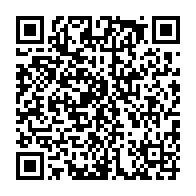 或掃QR code 